ПАСПОРТНАЯ ИНФОРМАЦИЯ КИП1.Юридическое название учрежденияМуниципальное бюджетное дошкольное образовательное учреждение детский сад №18 «Солнышко».Муниципальное бюджетное образовательное учреждение дополнительного образования  детско-юношеская спортивная школа.2.УчредительАдминистрация муниципального образования Приморско-Ахтарский район.3. Юридический адрес352931 Краснодарский край, г.Приморско-Ахтарск, ул. Аэрофлотская 132, (МБДОУ №18), ул. Фестивальная, дом 59, Казачья, дом 2,ФОК «Лидер» (МБУ ДО ДЮСШ).4. Ф.И.О. руководителя учрежденияМаранина Ирина Антоновна   (МБДОУ №18)Птицына Ирина Михайловна  (МБУ ДО ДЮСШ)5. Телефон/факс(8 861 43) 3-07-55  (МБДОУ№18)                            (8 861 43) 3-17-56  (МБУ ДО ДЮСШ)6. Сайт учрежденияmbdou18.pr-edu.ru - МБДОУ№18prim-dusha@mail.ru - МБУ ДО ДЮСШ7. Ссылка на раздел на сайте, посвященный проектуИнновационная деятельность  http://mbdou18.pr-edu.ru/8. Официальные статусы организации в сфере образованияМБДОУ №18:- муниципальная инновационная площадка 2011-2014гг.- муниципальная инновационная площадка 2014 -2017гг.- пилотный детский сад по переходу на ФГОС ДО, 2013г.9. Научный руководитель - отсутствуетСоответствие задачам федеральной и региональной образовательной политикиТема инновационного проекта «Развитие физической культуры и формирование основ ЗОЖ у воспитанников и родителей в условиях сетевого взаимодействия ДОУ и ДЮСШ» соответствует задачам федеральной и региональной политики. Основополагающим документом, реализации проекта является Указ президента Российской Федерации от 01.06.2012 № 761 «О национальной стратегии действий в интересах детей на 2012 – 2017 годы», в котором идет речь о том, что образовательными учреждениями должны создаваться условия для формирования достойной жизненной перспективы для каждого ребенка, его образования, воспитания и социализации, максимально возможной самореализации в социально позитивных видах деятельности; приниматься меры, направленные на формирование у семьи и детей потребности в здоровом образе жизни. «…Необходимо, чтобы массовый спорт развивался, стал ещё более доступным для людей разного возраста и разного состояния здоровья. Словом, как привлечь к регулярным занятиям физической культурой подавляющее большинство наших граждан? Нам нужна сеть некоммерческих физкультурно-спортивных клубов по местам жительства, учебы, работы или службы, то есть в шаговой доступности…», говорится в докладе Президента РФ В.В.Путина на Заседании Совета по развитию физической культуры и спорта от 24.03.2014г.Построение комплексной системы разработанной авторами проекта, способствует развитию спортивных навыков у детей, позволяет с раннего возраста выявлять среди них талантливых и перспективных спортсменов (Положение «О Совете при Президенте Российской Федерации по развитию физической культуры и спорта» Указ Президента РФ от 28 июля 2012 г. N 1058).Основная стратегия инновационного проекта перекликается с требованиями ФГОС дошкольного и дополнительного образования и направлена на создание условий для формирования  основ здорового образа жизни, приобщения детей и родителей к регулярным занятиям физической культурой и спортом.	Новые стандарты образования, принципы преемственного образования, принятые в новом Федеральном Законе «Об образовании в РФ», создали уникальные возможности для формирования системы здоровьеформирующего образования, которое позволяет воспитать с раннего детства философию здорового образа жизни «гармонию тела, воли и разума» и легли в основу деятельности данного инновационного проекта. Задачи отчетного периодаВнедрение разработанной модели развития физической культуры и формирования основ ЗОЖ  у воспитанников и родителей в условиях сетевого взаимодействия ДОУ и ДЮСШ и других сетевых партнёров.Расширение и использование потенциала сетевого взаимодействия для разнообразия видов, форм совместной деятельности по пропаганде здорового образа жизни среди воспитанников и их родителей.Разработать индивидуальный маршрут для воспитанников по физическому развитию и формированию основ ЗОЖ.3.Содержание инновационной деятельности за отчетный периодСо второго этапа деятельности инновационной площадки функционирует созданная модель «Развития физической культуры и формирования основ ЗОЖ  у воспитанников и родителей в условиях сетевого взаимодействия ДОУ и ДЮСШ и других сетевых партнёров» (рисунок №1), которая помогает оптимизировать процесс приобщения воспитанников ДОУ и ДЮСШ к физической культуре и ЗОЖ.                                                                                  Рисунок №1«Развитие физической культуры и формирования основ ЗОЖ  у воспитанников и родителей в условиях сетевого взаимодействия ДОУ и ДЮСШ и других сетевых партнёров»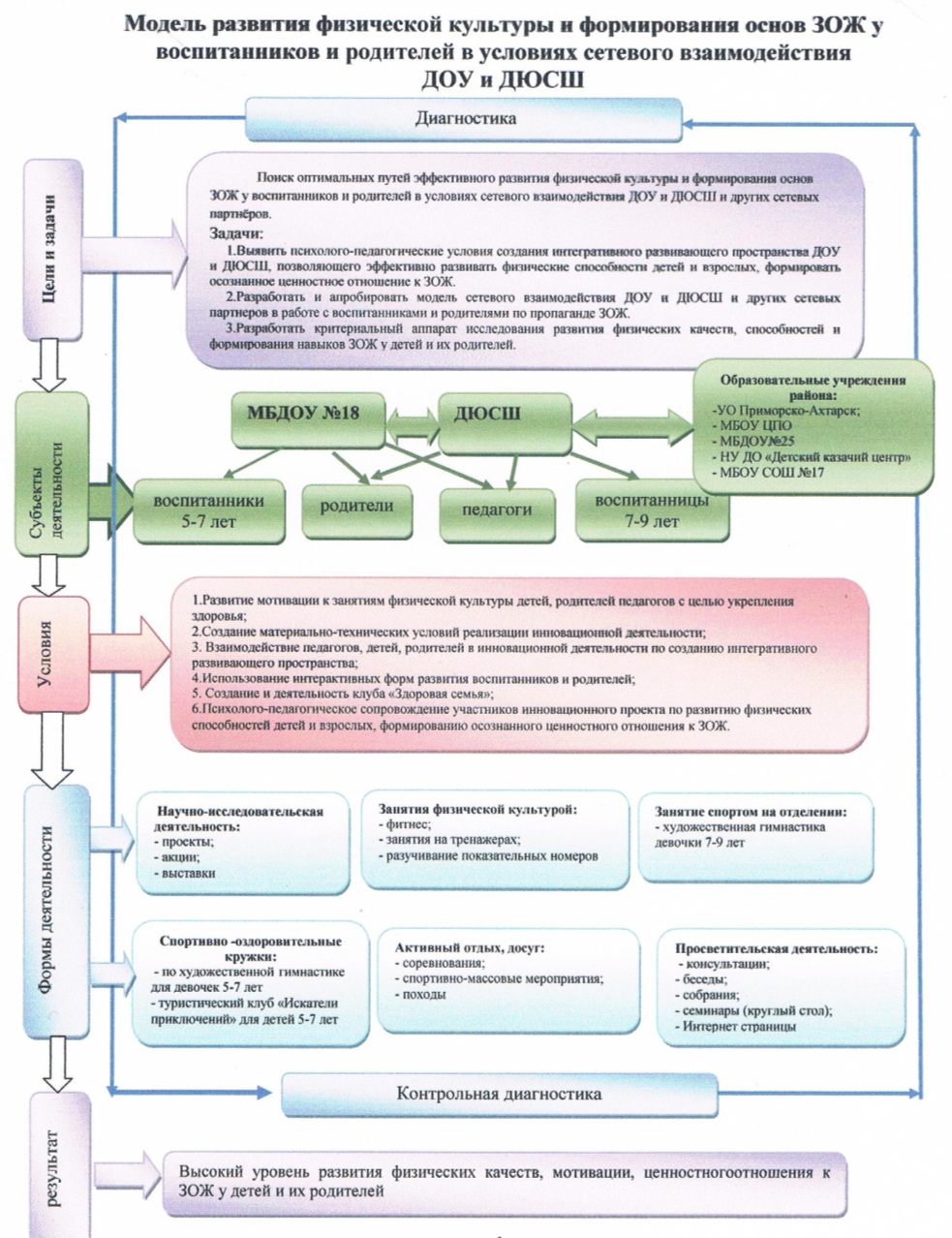 Разработанная модель позволила создать интегрированное развивающее пространство для:- деятельности спортивно-оздоровительного кружка для детей и родителей по художественной гимнастике, спортивному туризму на базе детского сада и акробатике (прыжки на батуте) и художественной гимнастике на базе ДЮСШ;- занятий по физической культуре для родителей (фитнес, занятия на тренажерах, разучивание музыкально-ритмических композиции и др.);- совместной досуговой деятельности, основанной на интерактивных формах и направлениях по формированию единого ценностного пространства здоровьесбережения семьи, ДО, ДЮСШ (праздники, соревнования, походы, конкурсы);- научно-практической деятельности (проектная, исследовательская);- функционирования клуба «Здоровая семья» (теоретические и практические занятия для популяризации и распространения передового опыта по физической культуре, методов и технологий оздоровления).В ходе реализации инновационной деятельности созданы условия для: 	- развития мотивации к занятиям физкультурой и физических качеств с целью укрепления здоровья у детей, родителей, педагогов;	- популяризация здорового образа жизни с использованием интерактивного оборудования и технологий;	- взаимодействия педагогов, детей и родителей в инновационной деятельности по созданию интегративного развивающего пространства;	 - функционирования клуба «Здоровая семья»;	- психолого-педагогического сопровождения участников инновационного проекта по развитию физических способностей детей и взрослых, формированию осознанного ценностного отношения к ЗОЖ.	Для развития потенциала каждого ребенка был разработан индивидуальный маршрут, который основывается  на следующих принципах:Вариативности – ребенку мы предлагаем варианты  деятельности, предусмотренные в ДОУ и ДЮСШ, а также в учреждениях  включенных  в сетевое сообщество, то есть воспитанники и их родители имеют право выбора, где и чем будет заниматься ребёнок.	Гибкости – это означает, что индивидуальный маршрут, который разрабатывается на 5 лет может меняться, так как изменяется здоровье ребенка, ситуации в семье, жизненные взгляды, мотивация и т.д..Индивидуализации -  маршрут разрабатывается на основе конкретных результатов диагностики физических показателей подготовленности воспитанника и уровня сформированности навыков ЗОЖ и (в том числе и ценностного отношения к здоровью), а также предпочтений ребенка.Принцип фасилитационного сопровождения - предполагает выявление причин, возникающих у детей проблем и затруднений, выбор наиболее подходящих педагогических средств и создание благоприятных условий для решения имеющихся у них проблем.  Индивидуальный маршрут представляет собой систему диагностических карт: «Карта здоровья», «Карта интересов», «Шкала успехов», «Индивидуальный план развития» (на 1 год, на 3 года).  В «Карте здоровья» воспитанника (таблица №1) отражены не только результаты физического развития, но  и группа здоровья, число частоты заболеваний за год. Это позволяет дать оценку функционального состояния организма, вести медицинский контроль для определения индивидуальной физической нагрузки. Данный вид диагностики, предусматривает и определение качественной оценки реакции организма ребенка  во время физической нагрузки – проба РW с использованием степ-теста.                                                                                                  Таблица №1 «Карта здоровья»«Карта интересов» или спортивных предпочтений (рисунок №2), позволяет педагогу выявить предпочтения детей. Ребенку совместно с родителями, предлагается отметить рисунок с видом спорта, которым  он хотел бы заниматься. Если нет такового варианта, его можно нарисовать в пустой ячейке.                                                                                                        Рисунок №2«Карта интересов»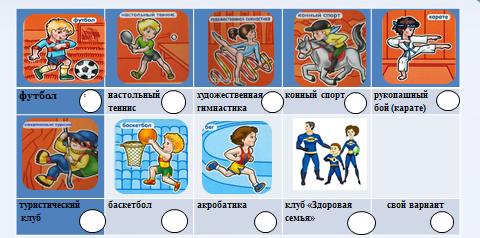 Для определения перспективы развития воспитанников разработана «Шкала успехов» (рисунок №3). Ребенок, вместе с родителями определяет, каким он был в ранний период жизни, когда  ничего не умел, каким стал в настоящее время, (благодаря занятиям физической культурой) и каким он видит себя в ближайшем будущем, если продолжит и заниматься спортом.                                                                                              Рисунок №3«Шкала успехов»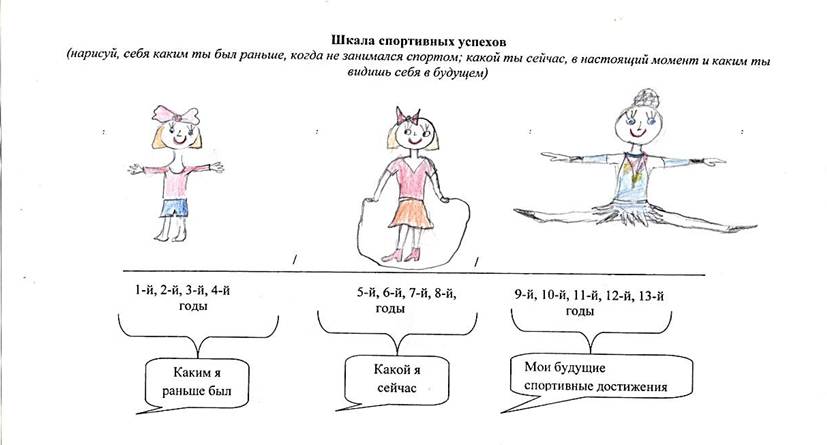 Все эти результаты, помогают  определить направление и стратегию в составлении индивидуального маршрута (таблица №2), позволяют своевременно корректировать его и составить индивидуальную карту– план развития ребёнка на 1год и на ближайшие5 лет, где фиксируются все изменения в  течение пребывания ребенка в ДОУ, образовательной и спортивной школах.                                                                                             Таблица №2Индивидуальный маршрут (5 лет)Индивидуальный маршрут (6 лет)Индивидуальный маршрут (7 лет)Индивидуальный маршрут (8 лет)Чтобы отследить динамику и скорректировать процесс физического развития детей, была разработана Индивидуальная карта – план развития каждого ребенка (таблица №3).Таблица №3Индивидуальная карта – план развитияФИ РЕБЕНКА: __Анастасия Т__Особое место  в индивидуальном маршруте  занимает «Календарное планирование по развитию физической культуры и основ ЗОЖ»Планирование составляется для каждого ребенка на один год, где педагоги указывают задачи индивидуального развития, способствующие закреплению и раскрытию полного потенциала физических и спортивных возможностей ребенка. В маршруте отражается и сетка занятий, таким образом, чтобы время и дни занятий в других кружках, которые посещает воспитанник, не пересекались, для этого педагоги, входящие в сетевое сообщество, разрабатывают единое расписание.Индивидуальный маршрут вариативен, его можно своевременно корректировать, он  меняется в зависимости от физического развития ребенка, его здоровья, желания и интересов, мотивации к занятиям физической культуре. Помогает  определить направление и стратегию на будущее воспитанника, держать его в поле зрения, не дать ему забросить занятия спортом, уйти с пути формирования ценностного отношения к здоровому образу жизни, а найти цель и помочь её достигнуть.Планирование индивидуального образовательного маршрута воспитанников позволило расширить направления и формы деятельности с детьми и родителями, создать условия для занятий физической культурой, а педагогам повысить свое профессиональное мастерство.На втором этапе инновационной деятельности проведены для педагогов района ДОУ и ДЮСШ семинары на темы:«Современный подход к созданию здоровьесберегающего образовательного пространства в ДОУ»;«Формирование основ ЗОЖ у детей старшего дошкольного возраста через метод проектной деятельности»;«Расширение сетевого взаимодействия краевой инновационной площадки в направлении развития физической культуры и формирования основ здорового образа жизни  воспитанников»;«Организация и проведение заседаний клуба «Здоровая семья в рамках сетевого взаимодействия»;«Инновационные технологии в физическом развитии и воспитания подрастающего поколения  и развитие мотивации к занятиям физической культурой».Использование потенциала сетевого взаимодействия, позволило расширить формы совместной деятельности педагогов с детьми и родителями. Для этого были заключены договора о сотрудничестве и взаимодействии с:Для активного вовлечения родителей воспитанников в инновационный процесс  действует клуб «Здоровая семья», в ходе заседания клуба проводятся   теоретические и практические занятия, как совместно с детьми, так и отдельно для родителей. Клуб объединил разновозрастные категории воспитанников, их родителей, педагогов, это позволило привлечь большое количество участников и разнообразить формы мероприятий, в отчетном году были проведены следующие мероприятия: 	- практические занятия физической культурой (для взрослых и детей);	- занятия  с элементами художественной гимнастики для родителей;	- экспедиций туристско-спортивной направленности «На природу всей семьей», «Природа родного края» для воспитанников 5-7 лет, педагогов и родителей, «Мы туристы» для воспитанниц 7-9 лет, педагогов и родителей;	- экскурсии по краю с целью ознакомления с видами  активного отдыха (купание в термальных источниках Мостовского района, в аквапарке г.Геленджика, катание на санках в Лаго-Наки, пеший туризм по   Приморско-Ахтарскому району, по парку п.Кабардинка);	- проектная деятельность детей и взрослых на тему: «Традиции кубанской кухни»;- ярмарка – конкурс «Что есть в печи – на стол мечи!»;	- выпуск газеты «Здоровей-ка» (ежемесячно).На базе ДОУ открыт консультативный центр, где педагоги учреждений оказывают методическую помощь коллегам и  родителям воспитанников, как в очной, так и заочной форме. Для этого открыты Интернет страницы, где проводятся консультации, «онлайн – встречи» по теме проекта и вопросам повышения уровня педагогической компетенции родителей в вопросах оздоровления и физического развития детей.Воспитанники вместе с родителями принимали участие в показательных выступлениях краевого и муниципального уровня: фестивали «Адрес детства - Кубань», «Радуга талантов», концерт художественной самодеятельности «День учителя», краевой конкурс «Bebu-cup» по художественной гимнастике.ИнновационностьВпервые разработчиками проекта была создана и внедрена модель, позволяющая на уровне сетевого взаимодействия ДОУ и ДЮСШ  и сетевых партнеров приобщать детей к занятиям физической культурой и спортом, формировать положительную мотивацию и отношение к ЗОЖ. Модель основывается на создании благоприятных условий для формирования мотивации ценностного отношения детей дошкольного и младшего школьного возраста к ЗОЖ, с использованием новых направлений деятельности:- спортивно-оздоровительного кружка для детей и родителей по художественной гимнастике и спортивному туризму;- занятий по физической культуре для родителей (фитнес, занятия на тренажерах, разучивание музыкально-ритмических композиции и др.);- совместной досуговой деятельности, основанной на интерактивных формах и направленных на формирование единого ценностного пространства здоровьесбережения семьи, ДО, ДЮСШ (праздники, соревнования, походы, конкурсы);- научно-практической (проектная, исследовательская);- функционирования клуба «Здоровая семья» (теоретические и практические занятия для популяризации и распространения передового опыта по физической культуре, методов и технологий оздоровления).Разработан и внедрен инновационный индивидуальный маршрут сопровождения и развития воспитанников, позволяющий отследить динамику и скорректировать процесс физического развития детей, формирования у них основ здорового образа жизни. Индивидуальный маршрут помогает педагогам, родителям и ребенку выстроить жизненные перспективы его образования, социализации и самореализации, направленные на формирование потребности в ЗОЖ, возможность выбирать оптимальный вариант физического развития, используя все имеющиеся ресурсы в ДОУ и ДЮСШ, а также сетевых партнеров. При составлении индивидуального маршрута, учитывается состояние здоровье ребенка, уровень физической подготовленности и развития,  его интересы и перспективы на будущее.  Индивидуальный маршрут  мобилен, может изменяться в зависимости от возраста ребенка, его желания и потребностей, помогает в формировании ценностного отношения к здоровому образу жизни.Измерение и оценка качества инновацииРазработан диагностический инструментарий оценки уровня качества инновационной деятельности с воспитанниками:  Разработан диагностический инструментарий оценки уровня качества инновационной деятельности с родителями  воспитанников:  Результативность (определенная устойчивость положительных результатов)Анализ результатов диагностики воспитанников ДОУ и ДЮСШ   по 5 критериям (таблица №4) на этапе формирующего эксперимента показал следующее:                                                                                      Таблица №4Результаты диагностики воспитанников ДОУ и ДЮСШСледующим, шестым критерием оценки, является сравнительный анализ заболеваемости обучающихся  и воспитанников в учреждениях,   результаты  которых представлены на рисунке  № 4 ,  рисунке  № 5.                                                                                                  Рисунок №4Сравнительный анализ заболеваемости ДОУ воспитанниц 5-7 лет в детоднях на одного ребенка.                                                                                                      Рисунок №5Сравнительный анализ заболеваемости ДЮСШ воспитанниц 7-10 лет детоднях на одного ребенка.Исследования показали, что дети  в 2016 году в ДОУ и ДЮСШ пропустили меньше дней по болезни по сравнению с 2015 годом. Следует отметить, что одним из факторов снижения заболеваемости детей  стало регулярное посещение дополнительных занятий художественной гимнастикой, спортивного туризма, акробатики и клуба «Здоровая семья».Анализ результатов диагностики родителей воспитанников ДОУ и ДЮСШ на этапе формирующего эксперимента по трем критериям:Мы наблюдаем позитивную динамику высокого уровня участия  родителей в спортивных мероприятиях  ДОУ и ДЮСШ и занятиях в клубе «Здоровая семья»: соревнования, в индивидуальные и групповые занятия, шейпинг, футбол, туризм.Показатели сформированности мотивации на достижение результатов и представлений родителей о жизненных ценностей выросли по сравнению с предыдущим годом. Если в 2015 г. родители не ставили целью  достижения ребенком каких-либо результатов в спорте (занимались для себя, для укрепления здоровья), то в 2016 году у 36% наблюдается   стремление продолжать заниматься  и достичь высоких результатов (получение значка ГТО, спортивного разряда).Вывод: мы видим определенную устойчивость положительных результатов инновационной деятельности, которая позволяет сделать вывод о правильности выбранной стратегии действий по формированию основ здорового образа жизни и приобщению к занятиям физической культурой у детей и их родителей. Организация сетевого взаимодействияЗа период инновационной деятельности учреждений были заключены договора о сотрудничестве с сетевыми партнерами в 2015г-4; в 2016г.-5:Апробация и диссеминация результатов деятельности КИПКраевой уровень	Участие в зональном семинаре для педагогов ДОУ и дополнительного образования  «Работа муниципальных площадок дошкольных образовательных учреждений» доклад из опыта работы «Реализация модели сетевого взаимодействия ДОУ и ДЮСШ в работе с воспитанниками и родителями по приобщению к занятиям физической культурой и формированию навыков ЗОЖ» ГБПОУ КК, ст.Брюховецкая,апрель2016 г.Организация и проведение зонального семинара «Расширение сетевого взаимодействия краевой инновационной площадки в направлении развития физической культуры и формирования основ здорового образа жизни  воспитанников», МБДОУ №18г.Приморско-Ахтарск, июнь 2016г.Участие в краевом фестивале «От инновационных идей к методическим пособиям» работа в секции: проведение мастер-класса «Организация и проведение заседаний клуба «Здоровая семья в рамках сетевого взаимодействия», ИРО Краснодарского кр., ККИДППОг. Краснодар, сентябрь 2016г. Участие в районном методическом объединении для тренеров-преподавателей дополнительного образования,  проведение мастер-класса «Физическое развитие детей младшего школьного и дошкольного возраста средствами художественной гимнастики», МБУ ДО ДЮСШ «Восход»  ст. Старовеличковской, октябрь 2016г.Муниципальный уровеньУчастие в семинаре-практикуме для педагогов образовательных учреждений района: «Формирование основ ЗОЖ у детей старшего дошкольного возраста через метод проектной деятельности», МКУ ЦПО г.Приморско-Ахтарск,ноябрь2016г. Представление деятельности краевой инновационной площадки на Августовской конференции для педагогов района и родительской общественности, г. Приморско-Ахтарск, август2016г. Апробация и диссеменация результатов инновационной деятельности КИПЗа отчетный период были опубликованы следующие материалы из опыта инновационной деятельности:	- сборник тезисов КГУФКСТ «Инновационные технологии в физическом развитии и воспитания подрастающего поколения  и развитие мотивации к занятиям физической культурой» И.А. Маранина;- научно-методический журнал «Кубанская школа» №2, 2016г., статья «Развитие физической культуры и формирование основ ЗОЖ у воспитанников и родителей в условиях сетевого взаимодействия ДОУ и ДЮСШ», И.А. Маранина;- методическое пособие для родителей. «Здоровый образ жизни – залог здоровья», Падалка Н.Н., МКУ ЦПО Приморско-Ахтарского района;- рабочая тетрадь «Школа здоровья для дошколят»: для детей среднего дошкольного возраста.  Иванова Н.А., Скакун В.В.,  Соколова А.С.;  - рабочая тетрадь «Школа здоровья»: для детей старшего дошкольного возраста. Иванова Н.А., Скакун В.В., Соколова А.С.;  	- газета для родителей «Здоровей-ка!» (ежемесячно,  автор  воспитатель  МБДОУ №18 Н.Ю. Дурсенева).2014-20152014-20152015-20162015-20162016-2017 2016-2017 сент.майсент.майсент.майВозраст55,566,577,5Группа здоровьяIIIIIIIФизкультурная группаосновнаяосновнаяосновнаяосновнаяосновнаяДиагноз (заболевания)дизартриядизартрия-------------______Рост106,9109,5110,1119,5124,3Вес15,116,418,921,324Окг53,354,955,556,957,3Проба PWC 170 с использованием степ – теста134,5152,7198,4265,5278,2Пропуски по болезни(за учебный год)53 дн.53 дн.41 дн.41 дн.2323Индекс здоровья  0,690,690,750,75ФИребенкаДетский садДетский садДетский садДЮСШСетевое партнерствоСетевое партнерствоФИребенкаДетский садДетский садДетский садДЮСШМАОУ ДО ДТ  «Родничок»МБДОУ №25ФИребенкаФизкультурно-оздоровительный кружок  Клуб «Здоровая семья»Театральный кружок«Будь здоров» агитбригада----//----Танцевально- хореографическая  студияУчастие в проектной деятельности экологической направленности (здоровое питание)Настя ТКостя ДФИребенкаДетский садДетский садДетский садДЮСШДЮСШСетевое партнерствоСетевое партнерствоСетевое партнерствоФИребенкаДетский садДетский садДетский садДЮСШДЮСШМАОУ ДО ДТ  «Родничок»НУ ДО «Детский казачий центр»МБДОУ №25«Теремок»ФИребенкаФизкультурно-оздоровительный кружок  Клуб «Здоровая семья»Театральный кружок«Будь здоров» агитбригадаОтделениехудожественнойгимнастикиНастольный теннисТанцевально- хореографическая  студияКлуб «Туристы – искатели приключений»Участие в проектной деятельности экологической направленности (здоровое питание)Настя ТКостя ДДетский садДетский садДетский садДЮСШДЮСШДЮСШСетевое партнерствоСетевое партнерствоСетевое партнерствоДетский садДетский садДетский садДЮСШДЮСШДЮСШМАОУ ДО ДТ  «Родничок»НУ ДО «Детский казачий центр»МБДОУ №25«Теремок»Физкультурно-оздоровительный кружок  Клуб «Здоровая семья»Театральный кружок«Будь здоров» агитбригадаОтделениехудожественнойгимнастикиНастольный теннисакробатикаТанцевально- хореографическая  студия Клуб «Туристы – искатели приключений»Участие в проектной деятельности экологической направленности (здоровое питание)Настя ТКостя ДДетский садДЮСШДЮСШДЮСШСетевое партнерствоСетевое партнерствоСетевое партнерствоСетевое партнерствоДетский садДЮСШДЮСШДЮСШМАОУ ДО ДТ  «Родничок»НУ ДО «Детский казачий центр»МБОУ СОШ №13МБОУ СОШ №13Клуб «Здоровая семья»ОтделениехудожественнойгимнастикиНастольный теннисАкробатика прыжки на батуте)Танцевально- хореографическая  студия«Фантазия» Клуб «Туристы – искатели приключений»Спортивный кружок «Веселый мяч»Спортивный кружок «Оранжевый мяч»Настя ТКостя Д4 года5 лет6 лет7 лет8 летДетский садДетский садКлуб «Здоровая семья»Клуб «Здоровая семья»Клуб «Здоровая семья»Клуб «Здоровая семья»Клуб «Здоровая семья»Детский садДетский садТеатральный кружок(агитбригада)Театральный кружок(агитбригада)Театральный кружок(агитбригада)Театральный кружок(агитбригада)ДЮСШДЮСШ-------//--------------//------- ХудожественнаягимнастикаХудожественнаягимнастикаХудожественнаягимнастикаДЮСШДЮСШ-------//--------------//--------------//-------АкробатикаАкробатикаДЮСШДЮСШ-------//--------------//-------Настольный теннисНастольный теннис Настольный теннис Сетевое сообществоМБДОУ №25«Теремок»Участие в проектной деятельности экологической направленности (здоровое питание)Участие в проектной деятельности экологической направленности (здоровое питание)Участие в проектной деятельности экологической направленности (здоровое питание)Участие в проектной деятельности экологической направленности (здоровое питание)Сетевое сообществоНУ ДО «Детский казачий центр»Клуб «Туристы – искатели приключений»Клуб «Туристы – искатели приключений» Клуб «Туристы – искатели приключений»Клуб «Туристы – искатели приключений»Клуб «Туристы – искатели приключений»Сетевое сообществоМАОУ ДО ДТ  «Родничок» Танцевально- хореографическая  студияТанцевально- хореографическая  студияТанцевально- хореографическая  студия Танцевально- хореографическая  студия Танцевально- хореографическая  студияМБДОУ «Зернышко» ст. ОльгинскаяДоговор №5 от 01.03.16г.МБДОУ д/с №3 ст.ЛенинградскаяДоговор №6 от 21.05.16г. МБУДО ДЮСШ г. ТимашевскДоговор №7 от 21.05.16г. ОФКи спорта  МО Приморско-Ахтарский районДоговор №8 от 01.06.16г.МКУ ДО ДЮСШ «Виктория» ст.СтароминскаяДоговор №9 от 01.08.16г.Критерии ПоказателиДиагностические методикиФизическая подготовленность воспитанников ОФП:- гибкость - скоростные качества- координационные способности (ловкость)  - выносливость - скоростно-силовые качества  Диагностика физической подготовленности.Т.А.Тарасова,   Контроль физического состояния детей дошкольного и младшего школьного возраста.  Сформированность познавательных интересов к ЗОЖНаправленность личностиТест-опросник «Что вы знаете о своем здоровье» Е.А.Тарасова Сформированность мотивации на достижение результатов Отношение к ЗОЖ, к занятию  спортомТест-опросник измерения мотивации достижения А. Мехрабиана, М.Ш. Магомед-ЭминоваСформированность культурно-гигиенических навыков и основ здорового образа жизни - беседы;- диагностические задания;- проблемные ситуации;Диагностический комплекс для старших дошкольников  и младших школьников Н.В.ВерещагинойПредставление о жизненных ценностях Отношение к здоровью и ЗОЖМетодика ценностных ориентации М. Рокича, Опросник «Отношение к здоровью»  (Р. А. Березовская), Тест «Индекс отношения к здоровью» (Дерябо С., Ясин В.).Состояние здоровья, пропуски по болезниИндекс здоровьяМетодологический расчет  посещаемости, детодни.Критерии ПоказателиМатериалы Физическая активность- гибкость - скоростные качества- координационные способности (ловкость)  Тест «Проверь свой уровень физической активности» (основы ЗОЖ и профилактика вредных привычек) методическое пособие, авторский коллектив. Новосибирск изд. ГЦРО Сформированность мотивации на достижение результатовОтношение к ЗОЖ, к занятию  спортомАдаптированный вариант анкетирования В.П. Петренко, Д.Н. ДавыденкоТест-опросник измерения мотивации достижения А. Мехрабиана, М.Ш. Магомед-ЭминоваПредставление о жизненных ценностяхЦенностное  отношение к здоровью и ЗОЖМетодика ценностных ориентации М. Рокича, Опросник «Отношение к здоровью»  (Р. А. Березовская)№Критерии2015 год2015 год2015 год2016 год2016 год2016 год№КритерииВысокий уровеньСредний уровеньНизкий уровеньВысокий уровеньСредний уровеньНизкий уровень1Физическая подготовленность воспитанников31 %43%26%32%45%23%2Сформированность познавательных интересов к ЗОЖ36%43%21%34%47%19%3Сформированность мотивации на достижение результатов19%41%40%25%45%30%4Сформированность культурно-гигиенических навыков и основ здорового образа жизни14%51%35%20%51%29%5Представление о жизненных ценностях15%43%42%19%47%34%№Критерии2015 год2015 год2015 год2016 год2016 год2016 год№КритерииВысокий уровеньСредний уровеньНизкий уровеньВысокий уровеньСредний уровеньНизкий уровень1Физическая активность14 %36%50%21%45%34%2Сформированность мотивации на достижение результатов32%46%22%36%50%14%3Представление о жизненных ценностях20%42%38%26%48%26%Договор № 1МБ СОШ №17.пос.Октябрьский от 03.04.2015г.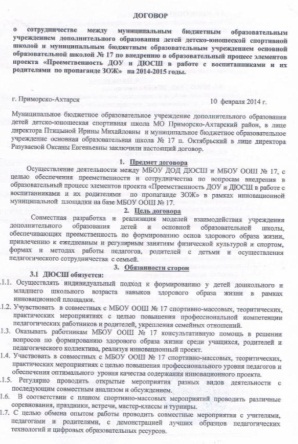 Договор  № 2МБДОУ № 25 ст. Бородинская от 01.09. 2015г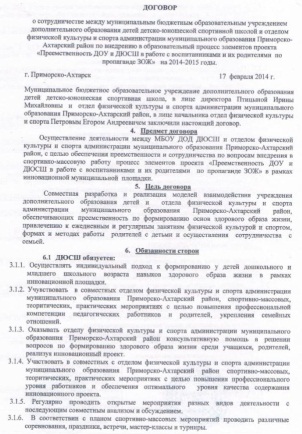 Договор  № 3МБДОУ № 4 ст. Бородинская от 01.09.2015г.;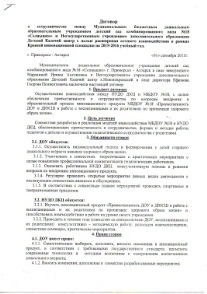 Договор  № 4НУ ДО ДКЦ  х. Новопокровский от 01.09.2016г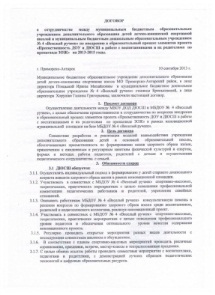 Договор № 5с МБДОУ «Зернышко» ст. Ольгинская«Об организации и проведении совместных спортивных и массовых мероприятий, распространение инновационного опыта, введение краеведческого направления»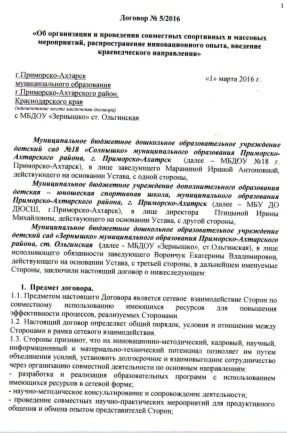 Договор №6с МБДОУ д/с №3 ст.Ленинградская«О распространении инновационного опыта по работе с родителями  и воспитанниками в области физической культуры и спорта»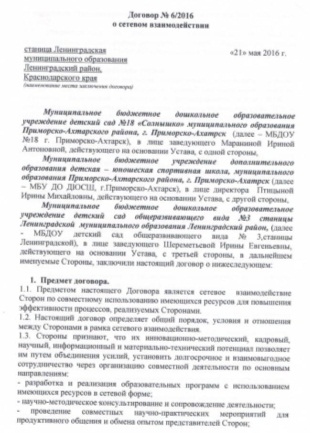 Договор №7МБУДО ДЮСШ г. Тимашевск «О совместной деятельности по организации спортивно-массовых мероприятий, распространение инновационного опыта»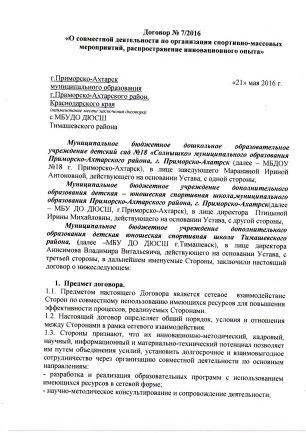 Договор №8ОФК и спорта  МО Приморско-Ахтарский район«О совместной деятельности по организации спортивно-массовых мероприятий, распространение инновационного опыта»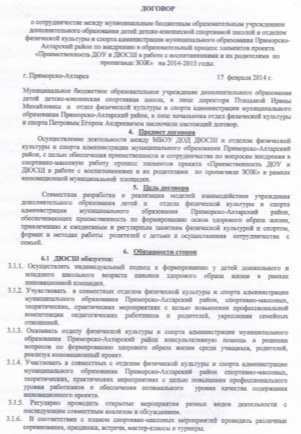 Договор №9МКУ ДО ДЮСШ «Виктория» ст.Староминская «О распространении инновационного опыта по работе с родителями  и воспитанниками в области физической культуры и спорта»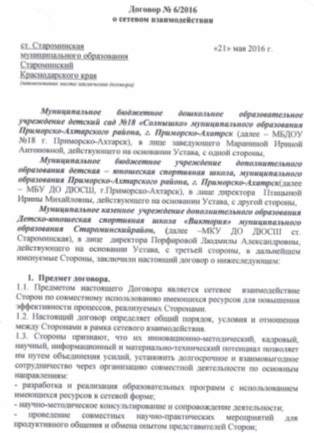 